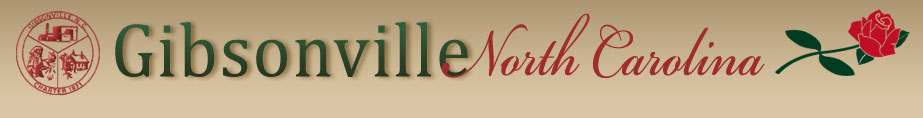 POLICE OFFICERThe Town of Gibsonville is seeking a full-time Police Officer. Must perform general law enforcement duties in accordance with established police methods and departmental practices and procedures. Must have the ability to follow written and oral instructions and to act with sound judgment. Applicant must be at least 21 years of age, have a high school education or equivalent, and possess a Basic Law Enforcement Certificate issued by the State of North Carolina, meet the certificate qualifications issued by the NC Criminal Justice Training and Standards or be a current student in the BLET Program. Selected applicant will be required to work rotating shifts, complete a background investigation, and pass a physical examination including a drug-screening and psychological test. Minimum starting salary of $38,182.84. DOQ plus excellent benefits. Gibsonville PD application is available at www.gibsonville.net under Employment tab and it should be submitted to Town of Gibsonville, Attn:  Becky Dixon, 129 W. Main St., Gibsonville NC  27249 or emailed to:  rdixon@gibsonville.net.  Open until filled.  Diverse applicants are encouraged to apply. EOE.